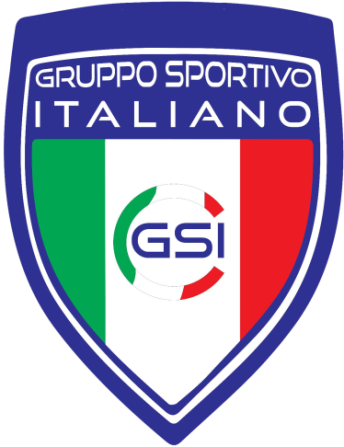 RIPORTARE IL NUMERO DEL TESSERINO PROFESSIONALESi dichiara che i sopraelencati atleti e dirigenti sono regolarmente assicurati e le relative certificazioni mediche attestati l’idoneità allo svolgimento di attività fisica agonistica sono in possesso della società. In fedeIl presidente della Società_____________________________________Società:Società:Società:Ente di affiliazione:Ente di affiliazione:Codice affiliazione:Colori delle maglie in dotazione:Colori delle maglie in dotazione:Colori delle maglie in dotazione:Colori delle maglie in dotazione:Colori delle maglie in dotazione:Colori delle maglie in dotazione:Modulo di iscrizione – FINALI CESENATICO 2023Modulo di iscrizione – FINALI CESENATICO 2023Modulo di iscrizione – FINALI CESENATICO 2023Modulo di iscrizione – FINALI CESENATICO 2023Modulo di iscrizione – FINALI CESENATICO 2023Modulo di iscrizione – FINALI CESENATICO 20231NOMECOGNOMEDATALUOGO DI NASCITAN. TESSERA2345678910111213141516171819202122232425262728293031323334353637383940DIRIGENTIDIRIGENTIDIRIGENTIDIRIGENTIDIRIGENTIDIRIGENTI41424344454647TECNICITECNICITECNICITECNICITECNICITECNICI484950MEDICOMEDICOMEDICOMEDICOMEDICOMEDICO51